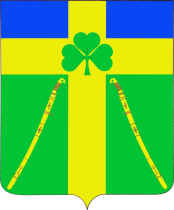 УВАЖАЕМЫЕ ЖИТЕЛИ ВОЗДВИЖЕНСКОГО СЕЛЬСКОГО ПОСЕЛЕНИЯ!ПЕРЕД ВАМИ ИЗДАНИЕ, В КОТОРОМ В КРАТКОЙ И ДОСТУПНОЙ ФОРМЕ ОТРАЖЕНЫ ОСНОВНЫЕ ПАРАМЕТРЫ  БЮДЖЕТА ПОСЕЛЕНИЯ НА 2015 ГОД .Повысить качество управления бюджетным процессом в современных условиях невозможно без внедрения передовых информационных технологий. В рамках работы по созданию единого информационного пространства, прежде всего, должна быть решена задача по повышению доступности бюджетных данных для граждан в рамках публичных слушаний путем регулярной публикации «Бюджета для граждан».Проект бюджета это очень сложный и объемный документ, непростой для восприятия даже профессиональных экономистов и финансистов. Но в данном издании, в нашем «бюджете для граждан», основные положения главного финансового документа Воздвиженского сельского поселения изложены так, чтобы они стали понятными для всех его жителей. Сделано все возможное, чтобы все жители поселения смогли понять, какие обязательства берет на себя поселение, на какие цели и в каком объеме планируется направить бюджетные средства, а также сделать выводы об эффективности расходов  бюджета поселения.Начиная с 2015 года поселение переходит на «программный бюджет». 55 процентов расходов  бюджета 2015 года распределено в рамках 8 муниципальных программ. Около двух третей этих программ имеют социальную направленность. В 2015 году на социальную сферу будет направлено 32 процента расходов  бюджета поселения, или 2 млн.861 тыс. рублей. В 2015 году Воздвиженское сельское поселение выполнит все свои социальные обязательства, а бюджет останется инструментом развития всего поселения. ПРИ СОСТАВЛЕНИИ ПРОЕКТА БЮДЖЕТА ВОЗДВИЖЕНСКОГО СЕЛЬСКОГО ПОСЕЛЕНИЯ КУРГАНИНСКОГО РАЙОНА НА 2014 ГОД И НА ПЛАНОВЫЙ ПЕРИОД 2015  УЧТЕНЫ:Бюджетное послание Президента Российской Федерации В.В.Путина Федеральному Собранию Российской Федерации от 12 декабря 2013 годаБюджетное послание Президента Российской Федерации В.В.Путина Федеральному Собранию Российской Федерации от 28 июня 2012 года «О бюджетной политике в 2013-2015 годах»Бюджетное послание Президента Российской Федерации В.В.Путина Федеральному Собранию Российской Федерации от 13 июня 2013 года «О бюджетной политике в 2014-2016 годах»Указы Президента Российской Федерации от 7 мая 2012 года № 597 "О мероприятиях по реализации государственной социальной политики", от 1 июня 2012 года № 761 "О Национальной стратегии действий в интересах детей на 2012―2017 годы" и от 28 декабря 2012 года № 1688 "О некоторых мерах по реализации государственной политики в сфере защиты детей-сирот и детей, оставшихся без попечения родителей"Прогноз социально-экономического развития Краснодарского края до 2017 годаОсновные направления бюджетной и налоговой политики Краснодарского края на 2015-2017 годыПрогноз социально-экономического развития Воздвиженского сельского поселения Курганинского района на 2015 год и на плановый период 2016-2017 годовОсновные направления бюджетной и налоговой политики  Воздвиженского сельского поселения Курганинского района на 2015 год.ОСНОВНЫЕ ПАРАМЕТРЫ БЮДЖЕТАКОНСОЛИДИРОВАННЫЙ БЮДЖЕТ ПОСЕЛЕНИЯ КУРГАНИНСКИЙ РАЙОНРАСХОДЫ  БЮДЖЕТА ВОЗДВИЖЕНСКОГО СЕЛЬСКОГО ПОСЕЛЕНИЯ КУРГАНИНСКОГО  РАЙОНА, МЛН. РУБЛЕЙ В ДИНАМИКЕ ЛЕТ 2010-2015 ГОДЫОБЪЕМ ПОСТУПЛЕНИЙ ДОХОДОВ В  БЮДЖЕТ ПОСЕЛЕНИЯИСТОЧНИКИ ФИНАНСИРОВАНИЯ ДЕФИЦИТА  БЮДЖЕТА ПОСЕЛЕНИЯ БЕЗВОЗМЕЗДНЫЕ ПОСТУПЛЕНИЯ ИЗ КРАЕВОГО БЮДЖЕТАДОХОДНАЯ ЧАСТЬ  БЮДЖЕТА ПОСЕЛЕНИЯ В 2015 ГОДУОбъем налоговых и неналоговых доходов бюджета Воздвиженского сельского поселения Курганинского района на 2015 год предусматривается с  приростом. В основу расчета поступлений налоговых и неналоговых доходов бюджета Воздвиженского сельского поселения Курганинского района принят прогноз социально-экономического развития района на среднесрочную перспективу, индексы роста цен, заработной платы и инвестиций в основной капитал, показатели собираемости налогов в динамике за предшествующие годы, ряд других параметров, влияющих на изменение налогооблагаемой базы. Доходная база бюджета рассчитывалась исходя из норм действующего налогового и бюджетного законодательства с учетом соответствующих изменений и дополнений. УДЕЛЬНЫЙ ВЕС НАЛОГОВЫХ И НЕНАЛОГОВЫХ ДОХОДОВ  БЮДЖЕТА ПОСЕЛЕНИЯ 2015 ГОДАБЕЗВОЗМЕЗДНЫЕ ПОСТУПЛЕНИЯ ИЗ КРАЕВОГО БЮДЖЕТАРАСПРЕДЕЛЕНИЕ БЮДЖЕТНЫХ АССИГНОВАНИЙ ПО РАЗДЕЛАМ КЛАССИФИКАЦИИ РАСХОДОВ БЮДЖЕТОВСТРУКТУРА БЮДЖЕТНЫХ АССИГНОВАНИЙ ПО РАЗДЕЛАМ КЛАССИФИКАЦИИ РАСХОДОВ  БЮДЖЕТА НА 2015 ГОД  РАСХОДЫ  БЮДЖЕТА ПОСЕЛЕНИЯ НА 2015 ГОД СТРУКТУРА РАСХОДОВ  БЮДЖЕТА НА 2015 ГОДСОЦИАЛЬНАЯ СФЕРАУДЕЛЬНЫЙ ВЕС РАСХОДОВ БЮДЖЕТА НА СОЦИАЛЬНУЮ СФЕРУ НА 2015 ГОДРАСХОДЫ  БЮДЖЕТА НАСОЦИАЛЬНУЮ СФЕРУРАСХОДЫ  БЮДЖЕТА НА СОЦИАЛЬНУЮ СФЕРУ НА 1 ЖИТЕЛЯПриоритетное место среди планируемых к принятию муниципальных программ Воздвиженского сельского поселения Курганинского района  занимает социально-культурная сфера.  В 2015 году на развитие социальной сферы, будет направляться основной объём  программных расходов.В предстоящий период продолжится реализация бюджетной политики по достижению социально-экономических показателей, в том числе определенных Указами Президента Российской Федерации от 7 мая 2012 года, по финансовому обеспечению принятых решений по повышению заработной платы отдельным категориям работников образования, здравоохранения, культуры. На эти цели бюджетные средства будут выделяться с ежегодным ростом и в первоочередном порядке. Часть этих средств должна направляться за счёт высвобождения в результате реализации мер по оптимизации расходов бюджета поселения.ОБРАЗОВАНИЕРАСХОДЫ  БЮДЖЕТА ПОСЕЛЕНИЯ НА ОБРАЗОВАНИЕОТДЕЛЬНЫЕ ЦЕЛЕВЫЕ ПОКАЗАТЕЛИ МУНИЦИПАЛЬНОЙ ПРОГРАММЫ ПОСЕЛЕНИЯ КУРГАНИНСКИЙ РАЙОН «РАЗВИТИЕ КУЛЬТУРЫ»ОТДЕЛЬНЫЕ ЦЕЛЕВЫЕ ПОКАЗАТЕЛИ МУНИЦИПАЛЬНОЙ ПРОГРАММЫ ПОСЕЛЕНИЯ КУРГАНИНСКИЙ РАЙОН «СОЦИАЛЬНАЯ ПОДДЕРЖКА ГРАЖДАН КУРГАНИНСКОГО РАЙОНА»ОТДЕЛЬНЫЕ ЦЕЛЕВЫЕ ПОКАЗАТЕЛИ МУНИЦИПАЛЬНОЙ ПРОГРАММЫ ПОСЕЛЕНИЯ КУРГАНИНСКИЙ РАЙОН «ФИЗИЧЕСКАЯ КУЛЬТУРА И СПОРТ»ДОРОЖНОЕ ХОЗЯЙСТВОНачиная с 2014 года, финансовое обеспечение муниципального дорожного хозяйства осуществляется в рамках дорожного фонда муниципального образования Курганинский район (решение Совета Воздвиженского сельского поселения Курганинский район от 12 сентября 2013 года № 222).ОБЪЕМ БЮДЖЕТНЫХ АССИГНОВАНИЙ ДОРОЖНОГО ФОНДА ПОСЕЛЕНИЯ КУРГАНИНСКИЙ РАЙОНРАСХОДЫ ДОРОЖНОГО ФОНДА ПОСЕЛЕНИЯ КУРГАНИНСКИЙ РАЙОН НА 2015 ГОДкапитальный ремонт и ремонт автомобильных дорог местного значения общего пользования муниципального района1225,7 тыс. рублей паспортизация автомобильных дорог общего пользования местного значения района 100,0 тыс. рублейизготовление проектов организации дорожного движения (дислокации дорожных знаков и разметки) в соответствии с требованиями безопасности  240,0 тыс. рублейобеспечение функционирования установленных на автомобильных дорогах района технических средств организации дорожного движения, выполнение работ по содержанию автомобильных дорог на уровне, соответствующим требованиям безопасности дорожного движения300,0 тыс. рублейОТДЕЛЬНЫЕ ЦЕЛЕВЫЕ ПОКАЗАТЕЛИ МУНИЦИПАЛЬНОЙ ПРОГРАММЫ ВОЗДВИЖЕНСКОГО СЕЛЬСКОГО ПОСЕЛЕНИЯ КУРГАНИНСКОГО РАЙОНА «РАЗВИТИЕ ЖИЛИЩНО-КОММУНАЛЬНОГО И ДОРОЖНОГО ХОЗЯЙСТВА»ОТДЕЛЬНЫЕ ЦЕЛЕВЫЕ ПОКАЗАТЕЛИ МУНИЦИПАЛЬНОЙ ПРОГРАММЫ ПОСЕЛЕНИЯ КУРГАНИНСКИЙ РАЙОН «РАЗВИТИЕ ЖИЛИЩНО-КОММУНАЛЬНОГО И ДОРОЖНОГО ХОЗЯЙСТВА»ОТДЕЛЬНЫЕ ЦЕЛЕВЫЕ ПОКАЗАТЕЛИ МУНИЦИПАЛЬНОЙ ПРОГРАММЫ «ОБЕСПЕЧЕНИЕ БЕЗОПАСНОСТИ НАСЕЛЕНИЯ»МУНИЦИПАЛЬНЫЙ ДОЛГУстойчивость бюджета во многом зависит от взвешенности долговой политики, от мер, принимаемых для оптимизации долговой нагрузки. В 2015 году долговая политика Воздвиженсого сельского поселения Курганинскиого района будет направлена на достижение сбалансированного исполнения бюджета с использованием заимствований, обеспечение полноты и своевременности исполнения долговых обязательств Воздвиженского сельского поселения Курганинского района, поддержание минимально возможной стоимости обслуживания муниципального долга, выравнивание долговой нагрузки на районный бюджет по годам, снижение темпов роста муниципального долга Воздвиженского сельского поселения  Курганинского района.ДИНАМИКА ДОЛГОВОЙ НАГРУЗКИДолговая нагрузка – отношение объема муниципального долга муниципального района на 1 января соответствующего года к общему годовому объему доходов муниципального района (без учета безвозмездных поступлений).МУНИЦИПАЛЬНЫЕ ПРОГРАММЫ ВОЗДВИЖЕНСКОГО СЕЛЬСКОГО ПОСЕЛЕНИЯ КУРГАНИНСКОГО РАЙОНАРасходы  бюджета поселения на 2015 год в рамках муниципальных программ Воздвиженского сельского поселения Курганинского района бюджетных ассигнований по муниципальным программам поселения Курганинский район и не программным направлениям деятельностиВ не программных расходах на муниципальное управление отражены расходы на обеспечение деятельности администрации Воздвиженского сельского поселения Курганинского района, национальной безопасности поселения, контрольно-счетной палаты поселения Курганинского района, выполнение муниципальных заданий, услуг отдельных муниципальных учреждений поселения Курганинског района  резервный фонд администрации поселения  Курганинского района, а также расходы на реализацию отдельных мероприятий, связанных с общегосударственным управлением.Распределение бюджетных ассигнований по муниципальным программам поселения Курганинский районАДМИНИСТРАЦИИ ВОЗДВИЖЕНСКОГО СЕЛЬСКОГО ПОСЕЛЕНИЯ КУРГАНИНСКОГО РАЙОНАНаш адрес: 352405,Краснодарский край , Курганинский р-он, ст.Воздвиженская ул.Советская, д.12Телефон: (86147) 75-1-32.  Адрес электронной почты: vozdvadm@mail.ru. Наименование показателя2015 годПлановый периодНаименование показателя2015 год2015/2014Налоговые и неналоговые доходы7502,2109,7Безвозмездные поступления699,324,0Доходы всего8171,543,0Расходы всего8936,781,9Дефицит (-), Профицит (+)- 765,2хНаименование показателя2015 годДоходы всего8171,5в том числеНалоговые и неналоговые доходы7502,2из нихНалог на доходы физических лиц2000,0Акцизы1625,7Единый налог на вменённый доход для отдельных видов деятельности300Единый сельскохозяйственный налог900Государственная пошлина1800Доходы от арендной платы за земельные участки, а также средства от продажи права на заключение договоров аренды земельных участков 874Прочие налоговые и неналоговые доходы2,5Безвозмездные поступления669,3Наименование показателя2015 годНаименование показателя2015 годИтого765,2Бюджетные кредиты от других бюджетов765,2Кредиты кредитных организаций0,0Иные источники0,0Наименование показателяПлановый периодДинамика, %Наименование показателя2015 год2015/ 2014Всего619,3453,2Дотации433,7СубсидииСубвенции185,693,2Наименование разделаПроект бюджетаНаименование раздела2015 годРАСХОДЫ всего8936,7в том числев том числеОбщегосударственные вопросы3657,4Национальная безопасность и правоохранительная деятельность218,8Национальная экономика1625,7Жилищно-коммунальное хозяйство220,0Образование7,2Культура, кинематография2717,8Социальная политика126,6Физическая культура и спорт10,0Средства массовой информации70,0Обслуживание государственного и муниципального долга101,4Условно утвержденные расходы-Наименование показателяЕдиница измеренияПлановое значение на 2015 годПлановое значение на 2016 годПлановое значение на 2017 годУровень удовлетворенности поселенияЧисло пользователей общедоступными библиотеками на 1000 человек жителей районаединиц633,1633,2633,3Число детей участвующих в творческих мероприятиях культурно-досуговых учрежденийКоличество экземпляров библиотечного фонда общедоступных библиотек на 1000 человек населенияэкземпляров152051521015250Наименование показателяЕдиница измеренияПлановое значение на 2015 годПлановое значение на 2016 годПлановое значение на 2017 годЧисло граждан, получивших дополнительное материальное обеспечениечеловек111Количество социально ориентированных некоммерческих организаций, которым оказана муниципальная поддержкаединиц111Наименование показателяЕдиница измеренияПлановое значение на 2015 годПлановое значение на 2016 годПлановое значение на 2017 годОбеспеченность населения спортивными сооружениями,Квадратных метров на 1 тысячу человекНа 1 тыс. человек618261826182Удельный вес населения поселения, систематически занимающегося физической культурой и спортом в общей численности населения %202222Численность лиц, систематически занимающихся физической культурой и спортомТыс.человек21,023,125,4Увеличение численности жителей, занимающихся в спортивных секцияхТыс.человек0,80,80,8Доля учащихся общеобразовательных учреждений, занимающихся физической культурой и спортом, в общей численности учащихсяпроцент909090Наименование показателяЕдиница измеренияПлановое значение на 2015 годПлановое значение на 2016 годПлановое значение на 2017 годКапитальный ремонт и ремонт автомобильных дорог местного значения общего пользования муниципального районакм2,42,42,4Выполнение работ по разметке проезжей части автомобильных дорогкм7,87,87,8Паспортизация автомобильных дорог общего пользования местного значенияединиц21--Наименование показателяЕдиница измеренияПлановое значение на 2015 годЗамена  оборудования водоснабженияпроцентов5Наименование показателяЕдиница измеренияПлановое значение на 2015 годПлановое значение на 2016 годПлановое значение на 2017 годСтепень охвата новыми техническими средствами оповещения населения и организаций об опасности возникновения чрезвычайных ситуацийпроцентов100,0100,0100,0Наименование показателя2015 годУдельный вес в общем объеме, %Расходы  бюджета поселения, всего8936,7100,0Расходы на реализацию муниципальных программ муниципального образования Курганинский район4926,155,1Не программные расходы4010,644,9Наименование программы2015 годВсего4926,1Муниципальные целевые программы, всего4926,1В том числеМуниципальная программа Воздвиженского сельского поселения Курганинского района «Развитие культуры Воздвиженского сельского поселения Курганинского района»2717,8Муниципальная программа Воздвиженского сельского поселения Курганинского района «Развитие физической культуры и массового спорта на территории Воздвиженского сельского поселения Курганинского района»10,0Муниципальная программа Воздвиженского сельского поселения Курганинского района «Молодежь Воздвиженского сельского поселения Курганинского района»7,2Муниципальная программа Воздвиженского сельского поселения Курганинского района «Социальная поддержка граждан  в Воздвиженском сельском поселении»126,6Муниципальная программа Воздвиженского сельского поселения Курганинского района «Обеспечение безопасности на территории Воздвиженского сельского поселения Курганинского района»218,8Муниципальная программа Воздвиженского сельского поселения Курганинского района «Развитие коммунального хозяйства на территории Воздвиженского сельского поселения Курганинского района»50,0Муниципальная программа Воздвиженского сельского поселения Курганинского района «Социально-экономическое и территориальное развитие Воздвиженского сельского поселения Курганинского района»170,0Муниципальная программа Воздвиженского сельского поселения Курганинского района «Комплексное и устойчивое развитие Воздвиженского сельского поселения в сфере строительства, архитектуры и градостроительства»1625,7